§1438.  Delivery and preparation obligations; product liability and implied warranty complaintsA manufacturer shall specify to the dealer the delivery and preparation obligations of its recreational vehicle dealers prior to delivery of new recreational vehicles to retail buyers.  The delivery and preparation obligations of its recreational vehicle dealers and a schedule of the compensation to be paid to its recreational vehicle dealers for the work and services the dealers are required to perform in connection with the delivery and preparation are the dealer's only responsibility for product liability between that dealer and that manufacturer.  The compensation stated in the schedule must be reasonable.  [PL 1997, c. 427, §2 (NEW).]In any action or claim brought against the recreational vehicle dealer on a product liability complaint in which it is later determined that the manufacturer is liable, the dealer is entitled to receive from the manufacturer its reasonable costs and attorney's fees incurred in defending the claim or action.  [PL 1997, c. 427, §2 (NEW).]In any action or claim brought against the recreational vehicle dealer on a breach of implied warranty complaint in which it is later determined that the manufacturer is liable, the dealer is entitled to receive from  the manufacturer the dealer's reasonable costs and attorney's fees incurred in defending the claim or action.  In any implied warranty action, a dealer has the rights of a buyer under Title 11, section 2‑607, subsection (5).  [PL 1997, c. 427, §2 (NEW).]The court shall consider the recreational vehicle dealer's share in the responsibility for the damages in awarding costs and attorney's fees.  [PL 1997, c. 427, §2 (NEW).]SECTION HISTORYPL 1997, c. 427, §2 (NEW). The State of Maine claims a copyright in its codified statutes. If you intend to republish this material, we require that you include the following disclaimer in your publication:All copyrights and other rights to statutory text are reserved by the State of Maine. The text included in this publication reflects changes made through the First Regular and First Special Session of the 131st Maine Legislature and is current through November 1, 2023
                    . The text is subject to change without notice. It is a version that has not been officially certified by the Secretary of State. Refer to the Maine Revised Statutes Annotated and supplements for certified text.
                The Office of the Revisor of Statutes also requests that you send us one copy of any statutory publication you may produce. Our goal is not to restrict publishing activity, but to keep track of who is publishing what, to identify any needless duplication and to preserve the State's copyright rights.PLEASE NOTE: The Revisor's Office cannot perform research for or provide legal advice or interpretation of Maine law to the public. If you need legal assistance, please contact a qualified attorney.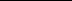 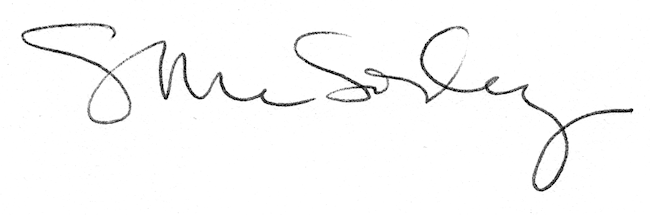 